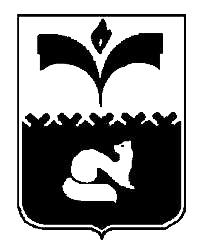 ДУМА ГОРОДА ПОКАЧИХанты-Мансийский автономный округ – ЮграРЕШЕНИЕот   25.03.2014 				       		                       № 27Об участии собственников зданийи сооружений в благоустройстве прилегающих территорий	Рассмотрев информацию «Об участии собственников зданий и сооружений в благоустройстве прилегающих территорий» в соответствии с пунктом 8 Положения о порядке контроля за исполнением органами местного самоуправления и должностными лицами местного самоуправления полномочий по решению вопросов местного значения, утвержденного решением Думы города Покачи от 19.10.2009 № 112, Дума города РЕШИЛА:1. Информацию «Об участии собственников зданий и сооружений в благоустройстве прилегающих территорий» принять к сведению (приложение).2. Рекомендовать администрации города Покачи разработать документ, содержащий единые требования к схемам благоустройства прилегающих территорий и до 01.11.2014 года провести работу по составлению схем благоустройства прилегающих территорий в соответствии с действующими Правилами благоустройства территории города Покачи собственниками зданий и сооружений, которые вводились в эксплуатацию или реконструировались до 2013 года.3. Предложить администрации города до 01.05.2014 года рассмотреть вопрос о возможности внесения изменений в структуру администрации города Покачи в целях создания подчиненного напрямую главе города структурного подразделения администрации города, уполномоченного осуществлять функции муниципального контроля на территории города Покачи по всем направлениям, предусмотренным действующим законодательством. 4. Предложить администрации города до 01.05.2014 года изучить вопрос о включении в договоры аренды земельных участков условий по составлению схемы благоустройства в соответствии с нормами действующих Правил благоустройства территории города Покачи.5. Внести в план работы Думы города Покачи на 2015 год рассмотрение вопроса о наличии схем благоустройства территорий  зданий и сооружений города Покачи и их исполнении собственниками.  6. Контроль за выполнением решения возложить на постоянную комиссию Думы города по соблюдению законности и местному самоуправлению (председатель Ю. И. Медведев).Председатель Думыгорода  Покачи                                                                      Н. В. Борисова                                                                                                                 Приложениек решению Думы города Покачиот 25.03.2014  № 27Информация «Об участии собственников зданий и сооружений в благоустройстве прилегающих территорий»На территории города Покачи вопросы благоустройства регулируются Правилами благоустройства территории города Покачи, утвержденными решением Думы города Покачи от 21.06.2013 № 69. Все расположенные на территории города предприятия, организации и учреждения, независимо от их организационно-правовой формы, обязаны в соответствии с Правилами иметь согласованную схему благоустройства принадлежащей им на каком-либо праве территории, содержащую перечень работ по благоустройству и периодичность их выполнения.Физические и юридические лица независимо от их организационно-правовых форм обязаны обеспечивать уборку принадлежащих им на праве собственности или ином вещном праве земельных участков и прилегающих территорий в соответствии с действующим законодательством, Правилами благоустройства территории города Покачи и схемой благоустройства территории.В 2012 году в эксплуатацию введены:- предприятие общественного питания «Гурман». Планом благоустройства предусмотрено асфальтовое покрытие и установка двух контейнеров для мусора. - торгово-развлекательный центр. Проектной документацией предусмотрено: устройство площадки из тротуарной плитки перед главным фасадом торгово-развлекательного центра, площадка для временного хранения автотранспорта, пешеходные тротуары, установка МАФ (скамеек для отдыха, урн, вазонов для цветов), устройство газонов, установка  контейнеров (открытый – для ТБО, специально оборудованный – для ртутных ламп). Из всех перечисленных мероприятий установлены контейнеры для ТБО. В связи с тем, что на земельных участках не исполнены проектные решения по благоустройству, а также из-за отсутствия на территории данных объектов торговли освещения, в настоящее время собственникам объектов предложено разработать схему комплексного благоустройства территории и реализовать ее в весенне-летний период 2014 года.В 2013 году в эксплуатацию введены 4 объекта (Центр искусств, Пожарное депо, два многоквартирных жилых дома), проектная документация на которые содержит схемы благоустройства территорий. По одному объекту (Центр искусств) выполнены все предусмотренные проектом мероприятия (устройство пешеходных дорожек, фонтанов, установлены скамьи, урны, в летний период предусмотрена установка вазонов для цветов, установлены уличные светильники).                   В связи с тем, что объекты вводились в декабре месяце сроки исполнения мероприятий по благоустройству остальных объектов перенесены. Перенос сроков устройства верхнего покрытия подъездных дорог к зданиям, тротуаров, хозяйственных, игровых и спортивных площадок; отделка элементов, фасадов зданий, озеленение допускается нормативными документами (СНиП 3.01.04-87. «Приемка в эксплуатацию законченных строительством объектов. Основные положения», СНиП III-К.2-67 «Озеленение. Правила производства и приемки работ» - оба документа действующие).